NEW REGISTRATION FORM – AGED 18 AND OVERPlease fill in this form and bring it to the practice with hard copies of current proof of residence (recent utility bill e.g. council, gas, electricity, bank statement or rent agreement) AND your passport (other photo ID if passport not available). RETURN FORM & DOCUMENTS BY USING THE ‘SEND US YOUR DOCUMENTS’ SECTION ON OUR WEBSITE (SAVE YOUR COMPLETED FORM AS A FILE + UPLOAD THE FILE ON OUR WEBSITE)PART 1: PATIENT DETAILS. Please FILL IN in BLOCK CAPITALS IN BLACK INK. If writing is not legible this may delay your registration.Title:  Mr  Mrs  Miss  Other: ______              Gender:   Male   Female  Other: _______Please list all the names of the people who live in the same house as you:PART 2:  PREVIOUS MEDICAL RECORDSPlease help us trace your previous medical records by providing ALL the details belowPART 3: COMMUNICATION PREFERENCES AND ONLINE SERVICESOnline ServicesYou can now access your GP record online via Patient Access, this allows you to book appointments, request medications and view your medical record, including results (aged 16+ only).I would like to register to book appointments:				 Yes  NoI would like to register to order prescriptions: 				 Yes  NoI would like to register to access my record online: 	   	         		 Yes  No  I wish to access my medical record online and understand and agree with each statement (tick)If you have ticked yes to the above, your records will be reviewed and we will provide you with login details to register for access. Signature of Patient: ___________________________________________ Date: ____________Pharmacy nomination Please choose a pharmacy you would like your prescription to be sent electronically to when medication is issued for you. (No need to collect paper prescriptions from the surgery!)Name of pharmacy: __________________________________________________________________Summary Care Record What is a Summary Care Record?A Summary Care Record is a short summary of your GP medical records. It tells other health and care staff who care for you about the medicines you take and your allergies. This means they can give you better care if you need health care away from your usual doctor's surgery for example:- in an emergency, when your surgery is closed, at outpatient clinics etc. I would like to register for enhanced Summary Care Record       Yes  NoSignature of Patient: ___________________________________________ Date: ____________Privacy Notice and Declaration The Old Courthouse Surgery will process your personal data in line with Data Protection Act 2018. To access full version of our privacy policy to inform your choices visit our website www.theoldcourthousesurgery.co.uk or https://www.nhs.uk/your-nhs-data-matters/.   I confirm that the information I have provided is true to the best of my knowledge. Signature of Patient: ___________________________________________ Date: _____________  Signature on behalf of Patient: ___________________________________Date: _____________   PART 4: PAST MEDICAL HISTORY                                                                                                                                                                                                                                                                                                                                    Do you have any current medical conditions i.e. diabetes, asthma, stroke or other problems: Have you ever had any surgery?   	 Yes    No            If yes, please complete box belowDo you have any Allergies?  		 Yes    No   If yes, please complete box belowMedication:Are you taking any medication currently  Yes  No If yes, please complete the table below:Family HistoryFOR WOMEN ONLY: CERVICAL SMEAR (If you had a smear abroad or private please supply a copy to avoid being required to have an NHS Smear)Smoking Exercise ALCOHOL CONSUMPTION: 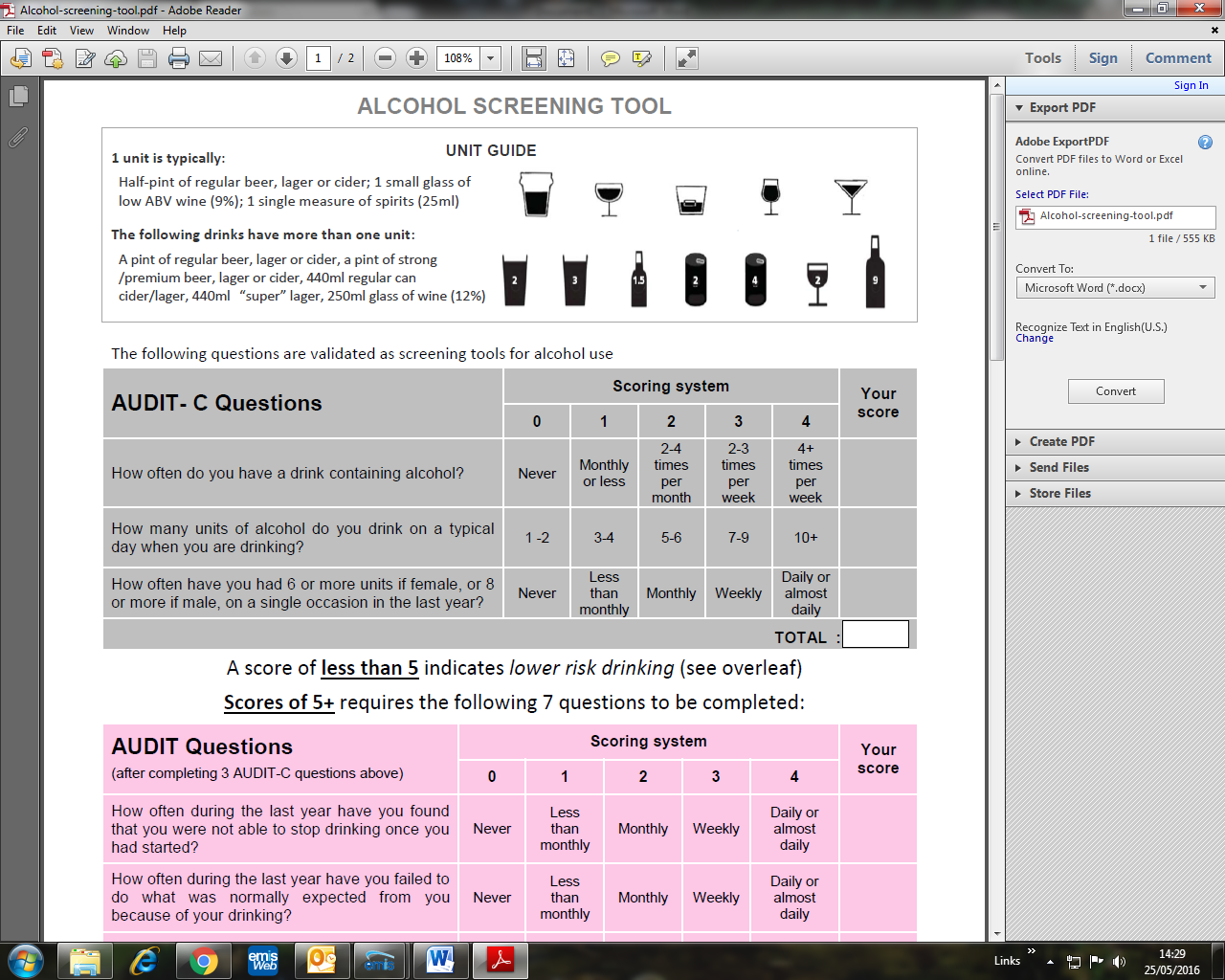 Scoring: A total of 5+ indicates increasing or higher risk drinking.                         ONLY if you have scored 5 or more complete the following questions also:  Scoring: 0-7 Lower Risk, 8-15 Increasing risk, 16-19 Higher Risk, 20+ Possible Dependance.PART 5: CARER’S REGISTRATION Carers’ Trust Definition: Anyone who cares for, unpaid, a friend or family member who, due to illness, disability, mental health problems or addiction, cannot cope without their support. Are you a carer?		 Yes  No  	Are you cared for?	 Yes  No The Surgery may contact you to offer help if you are a carer.  DETAILS OF THE PERSON YOU CARE FORHEALTH PROBLEMS OF THE PERSON YOU CARE FORTHE OLD COURTHOUSE SURGERYDRS DESAI, FAROOQI, GERRARD, O’DONNELL & GANAPATHI PATIENT AGREEMENTDear Patient,Thank you for joining the Practice.  We aim to provide a high standard of service to our patients.  In order for us to maximise the service we are able to offer, we request patients to agree to a number of practical measures.Home visits should only be requested for housebound patients or those genuinely unable to come to the surgery.  Transport responsibility remains with the patient.  Please ring after 8.30am if you are requesting a home visit.If you have a genuine medical emergency, please alert the surgery staff by stating this, so that speedy appropriate action may be taken.  At times you may be advised to call an ambulance.When you have a medical problem needing urgent attention, ring the surgery as early as possible from 8.30am Monday to Friday.Cancel any appointments with as much notice as possible.Calls outside surgery hours should only be for genuine medical emergencies.Urgent appointments – appropriate use of these appointments will help to reduce your waiting time.  Sick certificates and repeat prescriptions will not be given during urgent appointments.Requests for repeat prescriptions must be submitted 2 working days before they are to be collected – and preferably when you have one week’s supply of your medication remaining.  Please note that repeat prescriptions will NOT be taken over the telephone, email or fax due to safety issues.  Normal repeat prescriptions will be issued for one to two months only.Treat the staff with courtesy and respect and they will do likewise.Zero tolerance – we have a zero tolerance policy to verbal/physical abuse.  Any patients who are abusive to any staff will be asked to register elsewhere.A full outline of services offered are contained in the Practice Leaflet.Patient given Practice Leaflet		 Yes  NoSigned (staff member): ________________________________________Patient signature:_____________________________________________Surname	First name(s)Previous Surname (Maiden name)  Date of birthHome AddressCountry and place of birth                                                         NHS NumberContact previous GP Home phone                                   Work phone                                 UK Mobile phoneEmail addressNext of kin nameRelationshipNext of kin contact detailsSurnameForenameDate of birthRelationship(i.e. mother, father, husband, brother)If under 16, do you have parental responsibility? If you have children, does anyone else have parental responsibility for them? If you have children, does anyone else have parental responsibility for them? If you have children, does anyone else have parental responsibility for them?  Yes  No Yes  No Yes  No Yes  No Yes  NoPlease list their name and relationship Please list their name and relationship Please list their name and relationship Do you have or ever had a social worker? Do you have or ever had a social worker? Do you have or ever had a social worker?  Yes  No Yes  No Yes  No Yes  No Yes  NoPlease list their name and contact details Please list their name and contact details Please list their name and contact details What is your nationality?What is your nationality?What is your nationality?What is your nationality?What is your main spoken language?What is your main spoken language?What is your main spoken language?What is your main spoken language?Do you need an interpreter or translator?Do you need an interpreter or translator?Do you need an interpreter or translator?Do you need an interpreter or translator?  Yes  Yes  No  NoEthnicity:White British Irish Other White (please state): Asian or British Asian Indian Pakistani Bangladeshi Other Asian (please state): Mixed Race White& Caribbean White & African White & Asian Other Mixed (please state): Mixed Race White& Caribbean White & African White & Asian Other Mixed (please state): Mixed Race White& Caribbean White & African White & Asian Other Mixed (please state): Black or Black British Caribbean African Other Black (please state): Black or Black British Caribbean African Other Black (please state): Chinese or other  Chinese Other (please state): Have you been registered with us before?Have you been registered with us before? Yes  No Yes  NoYour previous address in the UKYour previous address in the UKName and address of your GP at that addressName and address of your GP at that addressIf you are from abroad – please write the first UK address where registered with a GPIf you are from abroad – please write the first UK address where registered with a GPDate you first came to live in UK If previously resident in the UK, date of leavingWhat is your preferred communication method? No preference     Home telephone  Work telephone   Mobile telephone E-mail address    Letter to homeDo you consent to the practice using your mobile number to send you texts?   Yes  NoDo you have difficulty speaking or using language to communicate or make your needs known? Yes  NoDo you need an assistance of Communication Professional? Interpreter for Deafblind People BSL Interpreter  Sign Language Translator  Other:Would you like to join our Patient Participation Group to provide feedback on services?   Yes  No If you tick yes, we will contact you to invite you to our quarterly meetings1.  I have read and understood the information leaflet provided by the practice Yes2.  I will be responsible for the security of the information that I see or download Yes3.  If I choose to share my information with anyone else, this is at my own risk Yes4.  If I suspect that my account has been accessed by someone without my agreement, I will contact the practice as soon as possible Yes5.  If I see information in my record that is not about me or is inaccurate, I will contact the practice as soon as possible Yes6.  If I think that I may come under pressure to give access to someone else unwillingly I will contact the practice as soon as possible.  YesConditionCurrent treatmentDate of diagnosisName of OperationDate of OperationMedicationFoodOther (please specify)Name of MedicationDoseHow often do you take it?Name of medicationDose How often do you take it?ConditionYES/ NOWho (e.g. parent, sister, grandparent)Age of onset (if known)Diabetes Yes  NoHeart disease i.e. angina, heart attack Yes  NoHigh Blood Pressure Yes  NoCancer (please specify)  Yes  NoEpilepsy Yes  NoAsthma  Yes  NoRheumatoid arthritis  Yes  NoStroke/CVA  Yes  NoOther (please specify): Yes  NoDate takenResultResultNext test due dateNext test due dateNext test due dateNext test due dateHave you ever had an abnormal smear?   Yes  NoHave you ever had an abnormal smear?   Yes  NoHave you ever had an abnormal smear?   Yes  NoDetails:Details:Details:Details:Have you had a Hysterectomy?  Yes  NoHave you had a Hysterectomy?  Yes  NoDate:TotalAbdominalSubtotalVaginalDo you use any form of contraception?    Yes    NoDo you use any form of contraception?    Yes    NoDo you use any form of contraception?    Yes    NoPlease specify:Please specify:Please specify:Please specify:Are you currently pregnant?                     Yes    NoAre you currently pregnant?                     Yes    NoAre you currently pregnant?                     Yes    NoExpected due date: Expected due date: Expected due date: Expected due date: Have you had female circumcision or been cut down below? Have you had female circumcision or been cut down below? Have you had female circumcision or been cut down below?  Yes  No  If yes, when  Yes  No  If yes, when  Yes  No  If yes, when  Yes  No  If yes, when   Current smokerDate you started: How many per day:  What do/did you smoke?      Never smoked  Ex- smokerDate you stopped: cigarettes    roll your own   cigars   e-cigarettes  otherDo you exercise  Yes  NoIf yes, how many times per week?                             times per week QuestionsScoring systemScoring systemScoring systemScoring systemScoring systemYour scoreQuestions01234Your scoreHow often do you have a drink containing alcohol?NeverMonthly or less   2 – 4times permonth2 - 3times perweek4+times perweekHow many units of alcohol do you drink on a typical day when you are drinking?1 -23 – 45 – 67 - 910+How often have you had 6 or more units if female, or 8 or more if male, on a single occasion in the last year?NeverLess than monthlyMonthlyWeeklyDaily oralmost dailyQuestionsScoring systemScoring systemScoring systemScoring systemScoring systemYour scoreQuestions01234Your scoreHow often during the last year have you found that you were not able to stop drinking once you had started?NeverLess than monthlyMonthlyWeekly Daily or almost dailyHow often during the last year have you failed to do what was normally expected from you because of your drinking?NeverLess than monthlyMonthlyWeekly Daily or almost dailyHow often during the last year have you needed an alcoholic drinking in the morning to get yourself going after a heavy drinking session?NeverLess than monthlyMonthlyWeekly Daily or almost dailyHow often during the last year have you had a feeling of guilt or remorse after drinking?NeverLess than monthlyMonthlyWeekly Daily or almost dailyHow often during the last year have you been unable to remember what happened the night before because you had been drinking?NeverLess than monthlyMonthlyWeekly Daily or almost dailyHave you or somebody else been injured as a result of your drinking?NoYes, but not in the last year Yes, during the last year Has a relative or friend, doctor or other health worker been concerned about your drinking or suggested that you cut down? No Yes, but not in the last yearYes during the last year Mr          Mrs           Miss         Ms         Other Mr          Mrs           Miss         Ms         Other Surname:Forename:Address:Address:Date of Birth:Email Address:Home Phone:Mobile:Substance Misuse                  Substance Misuse                  Alcohol Misuse:               Alcohol Misuse:               Chronic Disease e.g. Diabetes, Ischaemic Heart Disease, Stroke (please specify:                               Chronic Disease e.g. Diabetes, Ischaemic Heart Disease, Stroke (please specify:                               Mental Health problem:   Mental Health problem:   Learning Disability                 Learning Disability                 Visual Impairment:           Visual Impairment:           Physical Disability                  Physical Disability                  Physical Disability                  Other (please specify): Other (please specify): Do you have a Social Worker or another professional supporting/ involved/helping you  Yes No Yes NoIf yes, Name: Job Title: Contact Details:Which Borough:If yes, Name: Job Title: Contact Details:Which Borough: